Úlohy pre žiakov II. B triedy – Ľudový umelec, Odborné kreslenie Prosím žiakov o vypracovanie týchto úloh. Na vypracovanie úlohy použite ceruzku alebo farebné pastelky, gumu nepoužívať. Nakreslené obrázky posielajte  tr. učiteľke.Úloha č.1Dokresli obrazce do celého riadku ceruzkou, ak bude obrazec náročný, skús si vytvoriť svoj vlastný vzor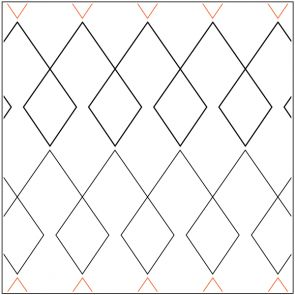 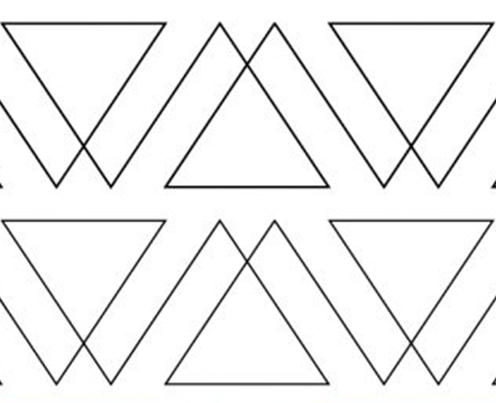 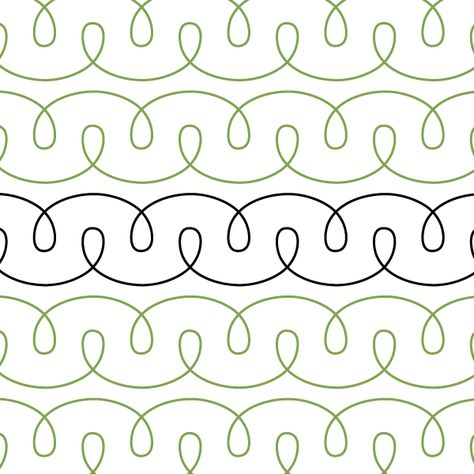 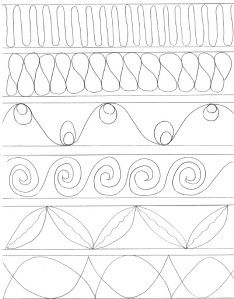 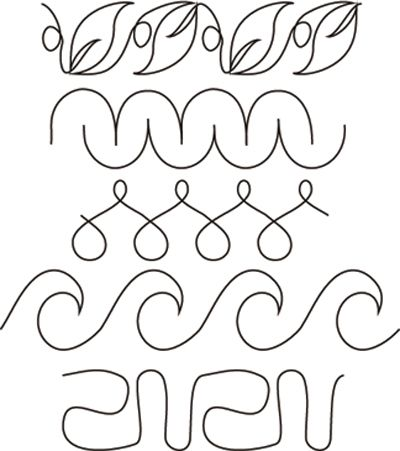 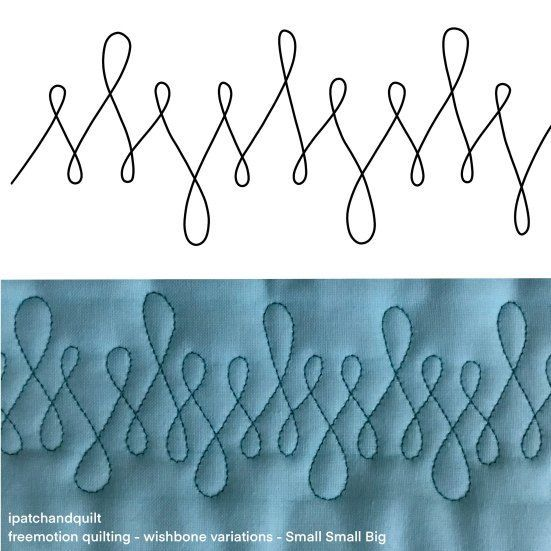 Úloha č.2Prekresli tvary na celú stranu zošita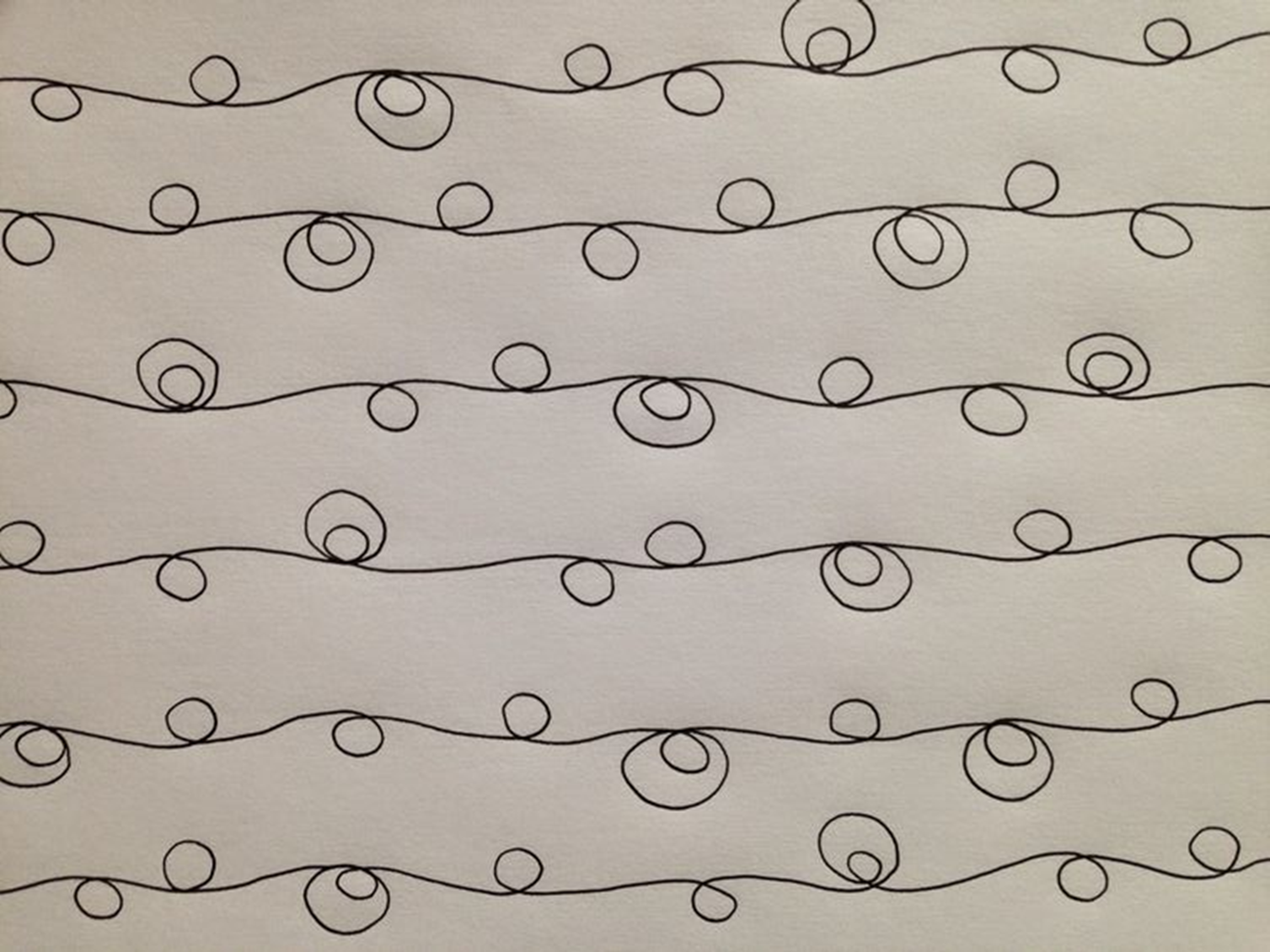 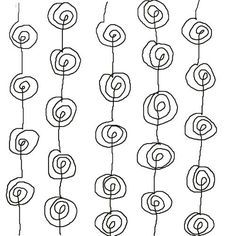 